Государственное автономное профессиональное образовательное учреждение Республики Башкортостан«Бирский медико-фармацевтический колледж»СЦЕНАРИЙ ЗАОЧНОГО КОНКУРСА ПРОФЕССИОНАЛЬНОГО МАСТЕРСТВА «иНТЕРАКТИВНЫЙ УРОК УЧИМСЯ ВМЕСТЕ»НОМИНАЦИЯ: Сценарий дистанционного урокаТЕМА: Решение задач по молекулярной БиологииРАЗРАБОТЧИК: Филиппова Татьяна Ивановна, преподаватель ГАПОУ РБ «Бирский медико-фармацевтический колледж»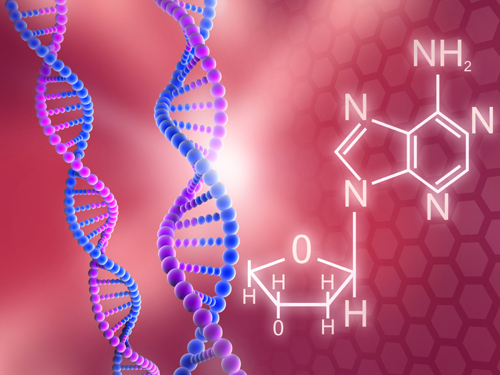 Бирск 2021г.Методические указания к практическому  занятию № 1.Тема: Решение ситуационных задач по молекулярной БиологииЦель занятия:Образовательные:углубить знания  о метаболизме клеток, рассмотреть основные этапы биосинтеза белка в клетке, раскрыть механизмы матричного синтеза полипептидной цепи на рибосомах;дать понятие «генетический код»;рассмотреть особенности строения, функции молекул ДНК и РНК. Развивающие:способствовать развитию логического мышления при решении     ситуационных задач по биологическим основам молекулярной генетике.Воспитательные:продолжить формировать познавательный интерес к изучаемой учебной дисциплине. Форма: учебное занятиеТип: занятие по закреплению знаний и формированию уменийВид: практическое занятиеМетоды обучения: продуктивныйПродолжительность занятия: 90 мин.Место проведения: кабинет Генетики человека с основами медицинской генетики и  БиологииМежпредметные связи: ОП.02. Основы патологии, Анатомия и физиология человека, МДК.01.02. Отпуск лекарственных препаратов и товаров аптечного ассортимента.Внутрипредметные связи: 1.Составление и анализ родословных схем.2.Изучение  аномальных фенотипов и клинических проявлений генных заболеваний по фотографиям больных.Оснащение:  таблица «Биосинтез белка», модель молекулы ДНК, ноутбук, проектор, карточки «код ДНК», ситуационные  задачи. Рекомендуемая литература: Основное учебное издание:1. Генетика человека с основами медицинской генетики:  учебник /Е.К. Хандогина [и др.].-2-е изд., перераб. и доп.- М.: ГЭОТАР-Медиа, 2016. Гриф ФГАУ «ФИРО», МО и науки РФ.2.Генетика человека с основами медицинской генетики: учебник /Е.К. Хандогина [и др.].-2-е изд., доп.- М.: ГЭОТАР-Медиа, 2021.  - Текст: электронный.- URL: http://  www.medcollegelib.ru  (дата обращения: 25.08.2021).-  Режим доступа:  по подписке.Дополнительные издания:1. Акуленко, Л.В. Медицинская генетика:  учебник /Л.В. Акуленко, И.В. Угаров.- М.: ГЭОТАР -Медиа, 2016. Гриф ФГАУ «ФИРО», МО и науки РФ2. Акуленко, Л.В. Медицинская генетика:  учебник /Л.В. Акуленко, И.В. Угаров.- М.: ГЭОТАР-Медиа, 2016. - Текст: электронный.- URL: http://  www.medcollegelib.ru (дата обращения: 25.08.2021).-  Режим доступа:  по подписке.3. Медицинская генетика: учебник /под ред. Н.П. Бочкова.- М.: ГЭОТАР-Медиа, 2021.- Текст: электронный.- URL: http://  www.medcollegelib.ru (дата обращения: 25.08.2021).-  Режим доступа:  по подписке.4. Общая и медицинская генетика. Задачи: учеб. пособие/ по ред. М.М. Азовой.- М.: ГЭОТАР-Медиа, 2021.  - Текст: электронный.- URL: http://  www.medcollegelib.ru (дата обращения: 25.08.2021).-  Режим доступа:  по подписке.Требования к уровню усвоения учебного материалаВ результате изучения темы занятия студенты должны:уметь: - проводить опрос и вести учет пациентов с наследственной патологией; знать:- биохимические и цитологические основы наследственности;- основные виды изменчивости,  виды мутаций у человека, факторы мутагенеза;Перечисленные результаты освоения являются основой для формирования следующих общих (ОК) и профессиональных компетенций (ПК):- базовой подготовки: ОК 1. Понимать сущность и социальную значимость своей будущей профессии, проявлять к ней устойчивый интерес.ОК 4. Осуществлять поиск и использование информации, необходимой для эффективного выполнения профессиональных задач, профессионального и личностного развития.ОК 5. Использовать информационно-коммуникационные технологии в профессиональной деятельности.ОК 8. Самостоятельно определять задачи профессионального и личностного развития, заниматься самообразованием, осознанно планировать и осуществлять повышение квалификации.ПК 1.1. Проводить мероприятия по сохранению и укреплению здоровья населения, пациента и его окружения.- углубленной подготовки :ОК 1. Понимать сущность и социальную значимость своей будущей профессии, проявлять к ней устойчивый интерес.ОК 4. Осуществлять поиск, анализ и оценку информации, необходимой для постановки и решения профессиональных задач, профессионального и личностного развития.ОК 5. Использовать информационно-коммуникационные технологии для совершенствования профессиональной деятельности.ОК 8. Самостоятельно определять задачи профессионального и личностного развития, заниматься самообразованием, осознанно планировать повышение квалификации.ОК 11. Быть готовым брать на себя нравственные обязательства по отношению к природе, обществу и человеку.ОК 14. Сформировать мотивацию здорового образа жизни контингента.ПК 1.1. Проводить мероприятия по сохранению и укреплению здоровья населения, пациента и его окружения.ПК 5.1. Организовывать и оказывать сестринскую помощь, консультировать по вопросам укрепления здоровья пациента, его семьи, в том числе и детей; групп населения в учреждениях первичной медико-санитарной помощи.ОК 2. Организовывать собственную деятельность, определять методы и способы выполнения профессиональных задач, оценивать их эффективность и качество.Вопросы для самоподготовки к практическому занятию по теме: 1. Строение нуклеиновых кислот. АТФ  2. Генетический код и его свойства 3. Название незаменимых аминокислот 4. Этапы биосинтеза белка 5. Строение т-РНК и её функций.6. Влияние лекарственных препаратов на генетическую структуру ДНК Ход занятияСсылка для скачивания файлов: https://cloud.mail.ru/stock/nYLCtJX7YondfYk6jXQ6QGp8Комплексно-ориентированные задания Задание 1.Решите ситуационные задачи.	1. Участок молекулы ДНК,кодирующий часть полипептида, имеет следующее строение:—  А — Ц — Ц — А — Т — А — Г — Т — Ц — Ц — А — А — Г — Г — А — Определите последовательность аминокислот в полипептиде.2. Сколько нуклеотидов содержит ген(обе цепи ДНК) в котором запрограммирован белок инсулин из 51 аминокислоты?3. Одна из цепей ДНК имеет молекулярную массу 34155. Определите количество мономеров белка, запрограммированного в этой ДНК. 4. Известны молекулярные массы четырех белков:    а)3000;            б)4600;               в)78 000;                 г)3500.Определите длины соответствующих генов.5. Какова молекулярная масса гена(двух цепей ДНК), если в одной его цепи запрограммирован белок с молекулярной массой 1500?6. Полипептид состоит из следующих аминкислот: валин — аланин - глицин — лизин — триптофан — валин — серин. Определите структуру участка ДНК, кодирующего эту полипептидную цепь, его массу и длину.7. Фрагмент молекулы ДНК содержит 2348 нуклеотидов. На долю адениновых приходится 420. Сколько содержится других нуклеотидов? Найдите массу и длину фрагмента ДНК. 8. Полипептид состоит из следующих аминокислот: аланин — глицин — лейцин — пролин — серин — цистеин. Какие т-РНК (с какими антикодонами) участвуют в синтезе белка? Найдите массу и длину РНК.9. В лаборатории искусственно синтезирует белок. В систему для синтеза ввели т-РНК сос следующими антикодонами ГЦЦ, ААА, ЦЦЦ, ЦАА, ЦГУ, УЦЦ. Определите аминокислоты, которые смогут участвовать в синтезе белка,используя таблицу генетического кода (генетический код смотреть в практикуме).10. Известно, что одну аминокислоту кодируют 3 нуклеотид. Белок рибонуклеаза включает 124 аминокислоных остатка. Сколько нуклеотидов кодирует этот белок?11. Мы имеем фрагмент молекулы ДНК. Используя принцип комплементарности, построить фрагмент молекулы и-РНК, определить комплементарные антикодоны т-РНК. Используя таблицу генетического кода, определить аминокислоты. Задание 2.2.1. Зарисуйте строение  т-РНК и выделите антикодон т- РНК. 2.2. Запишите комплементарный кодон и-РНК.2.3. Определить аминокислоту, которую будет транспортировать данная т-РНК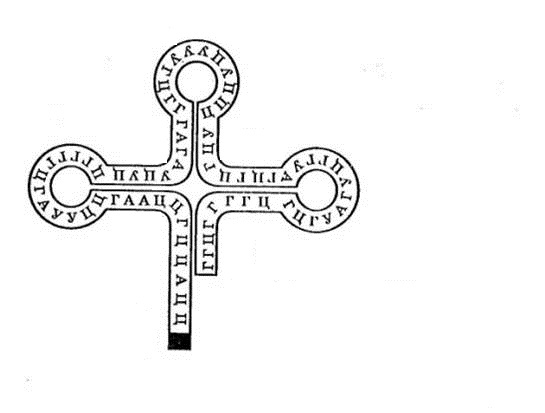 Задание 3.3.1.Назвать нуклеиновую кислоту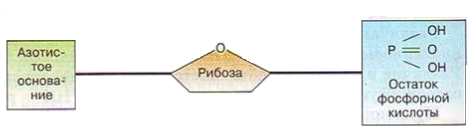 3.2.Перечислить азотистые основания, характерные для данной кислотыЗадание 4.Составьте таблицу «Влияние лекарственных препаратов на структуру ДНК» используя поисковые системы ИнтернетСформулируйте вывод:Домашнее задание:1. Работая с поисковыми системами Интернет: Yandex, Google подготовьте информацию о лекарственных препаратах, вызывающие генные мутации. 2. Работа со словарем по теме занятия.3. Подготовить кроссворд или 10 тестовых заданий по теме занятия. 1Организационный момент  1 минПроверка готовности студента к занятию2Мотивация занятия3 минЗакрепление знаний о процессах биосинтеза белка и решению задач по молекулярной биологии3Актуализация знаний15 минУстный фронтальный опрос4Практическая работа5 минИнструктаж по порядку выполнения практической работы5Практическая работа45 минВыполнение практических заданий 6Защита практической работы15 минСтудент отчитывается о выполнении практических заданий. 7Домашнее задание3 минВыполнение самостоятельной работы, в соответствии с рабочей программой8Этап рефлексии3 минОтзывы студентов о проведенном занятии. т-РНКГЦЦАААЦЦЦЦААЦГУУЦЦи-РНКАминокислотыДНКАТГГЦА АЦЦГЦА ТАГ ЦЦГи-РНКт-РНКАминокислотыНазвание лекарственных препаратовИзменения в структуре ДНКГенные мутации Антибиотики Гормональные препаратыБАД